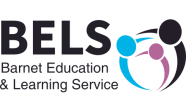 IntroductionTransferring from primary to secondary school is an important step. The Local Authority wants to help parents by giving them clear information about the transfer process and about Barnet schools.  All secondary schools in Barnet have open evenings and we encourage parents to visit as many schools as possible to take a closer look at the school, meet the staff and ask questions in order to help them make up their minds about which schools they prefer.  Each secondary school produces its own prospectus which contains detailed information about the school, how it is run and what subjects are taught.  These will be available at the school and can also be downloaded from the school’s website.  It is very important that you read the admissions criteria for each school so that you have a good idea of your chances of being offered a place.You will receive further information from your child’s primary school in September when the online application system opens. Barnet’s website will also be updated for the 2024 intake in September and you will be able to download a copy of the 2024 secondary transfer booklet from the website.How do I apply for a school place?All London boroughs work together to coordinate the secondary transfer process.  This means that you will complete ONE online application at www.eadmissions.org.uk which will then be forwarded to the local authority where you live.  You will also be asked to provide proof of your address.As well as completing an online application, all voluntary aided (faith) schools and some foundation schools, free schools and academies will also ask you to fill in a Supplementary Information Form (SIF) and/or a Certificate of Religious Practice (CRP) to provide additional information such as a priest’s reference or information needed in order to arrange aptitude tests.  These forms, including applications to take tests at selective schools, will be available at the schools.You can apply for up to six schools and rank them in order of preference.The closing date for applications is Tuesday 31 October 2023.You should be given the results of selection tests before 31 October 2023.What happens next?We will let other local authorities know about any applications you have made for schools in their area.The admission authority for each of your preference schools is responsible for ranking your application against their published admission criteria.All your preferences will be ranked separately using each school’s admissions criteria and this will determine your child’s position on the ranked lists for the individual schools.Your ranking order is not passed to the schools.The rankings for each of your preferences will be passed back to your home local authority.If your child is eligible for more than one school offer, we will refer to the order in which you ranked the schools on your application and use this to make the highest eligible offer.School preferences you ranked lower than the one you have been offered will be automatically withdrawn at this stage.The lower school preferences that could have been offered to your child will be released and offered to other applicants, so it is very important that you rank schools in the order that you prefer them.The process is the same whether you live in Barnet, or any other borough.When will I get the result of my application?National Offer Day is Friday 1 March 2024.You will be sent an email with the result of your online application in the evening of 1 March. You can then login into your eAdmissions account for further information.If you are offered a school that is not your first preference, your child’s name will be kept on the waiting list(s) for a higher ranked school(s) and a place could be offered later in the process should this become possible.What happens if I’m not offered a place at any of the schools I applied to?Your child will be allocated a place at the nearest eligible school with a vacancy.Your child will automatically be placed on the waiting lists for your schools of preference.You will have the right of appeal against your child’s admission to your preferred school(s).You can add your child’s name to the waiting lists for other schools.Please noteIf your child has an education, health and care plan (EHCP), you will follow a different process and any queries you have about your child’s transfer to secondary school should be addressed to the SEN Team.  For more information visit www.barnetlocaloffer.org.uk/ If you have any queries about the process that your child’s primary school is unable to answer, please contact your home local authority.  If you live in Barnet, you can visit our website or  contact the School Admissions Team Customer Service line: 020 8359 7651 